     № 69                                       от «31» августа 2022 года    О прекращении подачи всех жилищно-коммунальных услуг          В соответствии со статьями 14, 17 Жилищного кодекса РФ от 29.12.2004г.    № 181 ФЗ, п. 3 ст. 16 Федерального закона «О фонде содействия реформированию жилищно-коммунального хозяйства» от 21.07.2007г. № 185-ФЗ, республиканской адресной программы «Переселение граждан из аварийного жилищного фонда», утвержденной Распоряжением Правительства Республики Марий Эл от 29.03.2019г. № 85, постановлением и.о. главы администрации муниципального образования «Солнечное сельское поселение» «О признании многоквартирного дома аварийным и подлежащим сносу» от 29.12.2016г. № 136, постановлением Солнечной сельской администрации Советского муниципального района Республики Марий Эл «О заключении договора социального найма жилого помещения» от 13.07.2022г. № 53, от 13.07.2022г. № 54, постановлением администрации Советского муниципального района от 20.07.2022г. № 519, от 20.07.2022г. № 520 « О предоставлении жилого помещения муниципального специализированного жилищного фонда», Солнечная сельская администрация Советского муниципального района Республики Марий Эл п о с т а н о в л я е т:Прекратить с 01.09.2022 года подачу всех жилищно-коммунальных услуг в аварийные многоквартирные дома по следующим адресам:Республика Марий Эл, поселок Луговой, улица Луговая, д. 1;Республика Марий Эл, поселок Луговой, улица Луговая, д. 2.в связи с предоставлением гражданам, проживавшим в них других благоустроенных жилых помещений в многоквартирном жилом доме по адресу: Республика Марий Эл, поселок Солнечный, улица Солнечная, д. 30А.Контроль за исполнением настоящего постановления оставляю за собой.          Глава Солнечной      сельской администрации	Е.Г. Ниемисто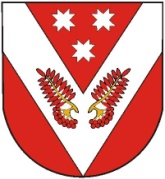 